    Об утверждении плана по   противодействию   коррупции в  Аланском сельском поселении Тюлячинского муниципального района РТ на 2016 год 	Во исполнение Закона Республики Татарстан от 04.05.2006 №  34-ЗРТ  "О противодействии коррупции в Республике Татарстан", постановления Кабинета Министров Республики Татарстан от 19.07.2014 года №512 «Об утверждении государственной программы «Реализация антикоррупционной политики Республики Татарстан на 2015-2020 годы», муниципальной программы «Реализация  антикоррупционной политики в Тюлячинском муниципальном районе Республики Татарстан на 2015-2020 годы» от 27 ноября 2014 года № 545,ПОСТАНОВЛЯЮ:         1.Утвердить план по противодействию коррупции в  Аланском сельском поселении Тюлячинского муниципального района РТ на 2016 год (приложение №1).          2.Контроль за исполнением настоящего постановления оставляю за собой.А.Г.Хазиев                                                                                              Утвержденопостановлением Главы Аланского сельского поселенияТюлячинского муниципального районаот « 08» февраля 2016 г. № 2План по противодействию коррупции в Аланском сельском поселении         Тюлячинского муниципального района РТ на 2016 годРЕСПУБЛИКА ТАТАРСТАНГЛАВА АЛАНСКОГОСЕЛЬСКОГО ПОСЕЛЕНИЯТЮЛЯЧИНСКОГО МУНИЦИПАЛЬНОГО РАЙОНА Школьная ул., д. 1, с.Алан, 422085тел. (факс): (84360) 54-1-13, E-mail: Alan.Tul@tatar.ru 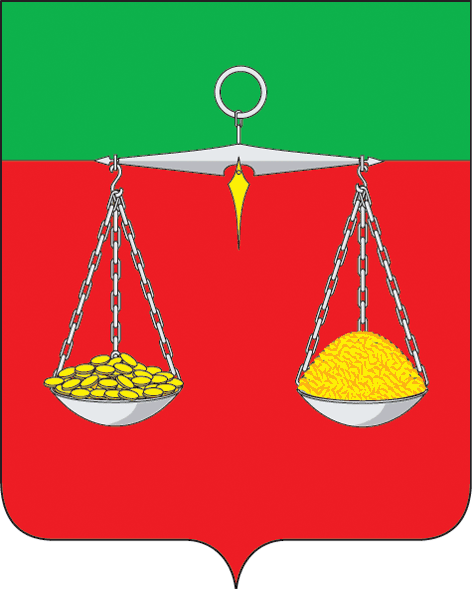 ТАТАРСТАН РЕСПУБЛИКАСЫТЕЛӘЧЕ МУНИЦИПАЛЬ РАЙОНЫ                 АЛАН АВЫЛ ҖИРЛЕГЕБАШЛЫГЫМәктәп ур., 1 нче йорт, Алан авылы, 422085тел. (факс): (84360) 54-1-13, E-mail: Alan.Tul@tatar.ruОКПО 93053621  ОГРН 1021607154623  ИНН/КПП 1619000520/161901001ОКПО 93053621  ОГРН 1021607154623  ИНН/КПП 1619000520/161901001ОКПО 93053621  ОГРН 1021607154623  ИНН/КПП 1619000520/161901001ПОСТАНОВЛЕНИЕ                                                                                                                      КАРАР№ 2                                                                                                                              «08»февраля  2016 г.ПОСТАНОВЛЕНИЕ                                                                                                                      КАРАР№ 2                                                                                                                              «08»февраля  2016 г.ПОСТАНОВЛЕНИЕ                                                                                                                      КАРАР№ 2                                                                                                                              «08»февраля  2016 г.№ п/пНаименование мероприятияСрок исполненияИсполнители1Разработка нормативных правовых актов и внесение изменений в нормативные правовые акты сельского поселения о противодействии коррупции, во исполнение федерального и республиканского законодательства и на основе обобщения практики применения действующих антикоррупционных нормв течение годаСовет сельского поселения2Размещение в соответствии с законодательством на сайте сельского поселения Тюлячинского муниципального района сведения о доходах, расходах, имуществе и обязательствах имущественного характера муниципальных служащих согласно правилам, установленным законодательствоммай 2016 годаСовет сельского поселения3Рассмотрение на заседаниях деятельности органов местного самоуправления по реализации антикоррупционных мер на территории сельских поселений Тюлячинского муниципального района и оценке их эффективностив течение годаСовет сельского поселения4Разработка опросных листов, проведение опроса населения в целях выявления коррупционных факторов и реализуемых антикоррупционных мер среди местного населения.Использование полученных результатов для выработки превентивных мер в рамках противодействия коррупциив течение годаСовет сельского поселения5Осуществление работы по формированию у служащих и работников муниципальных организаций, находящихся на территории сельского поселения отрицательного отношения к коррупции с привлечением к данной работе общественных советов, общественных объединений, участвующих в противодействии коррупции и других институтов гражданского обществав течение годаСовет сельского поселения6Осуществление комплекса организационных, разъяснительных и иных мер по соблюдению муниципальными служащими ограничений, запретов, а также по исполнению обязанностей, установленных в целях противодействия коррупции, в том числе ограничений, касающихся дарения и получения подарковв течение годаСовет сельского поселения7Организация наполнения раздела «Противодействие коррупции» официального сайта сельского поселения муниципального района в течение годаСовет сельского поселения8Доведение до СМИ информации о мерах, принимаемых сельским поселением Тюлячинского муниципального района Республики Татарстан по противодействию коррупциив течение годаСовет сельского поселения9Оформление и поддержание в актуальном состоянии специальных информационных стендов и иных форм представления информации антикоррупционного содержанияв течение годаСовет сельского поселения10Ведение мониторинга обращений граждан сельского поселения о проявлениях коррупции в сфере образования и здравоохраненияв течение годаСовет сельского поселения11Участие в районных мероприятиях антикоррупционной направленности, заседаниях комиссии по координации работы по противодействию коррупции в Тюлячинском муниципальном районе Республики Татарстанпо плануГлава сельского поселения, муниципальные служащие12Направление проектов и нормативных правовых актов на антикоррупционную экспертизув течение годаСовет сельского поселения, Исполнительный комитет13Своевременное предоставление актов реагирования, поступающих от правоохранительных и контрольно-надзорных органов в Исполнительный комитет районав течение годаГлава сельского поселения